Муниципальное дошкольное образовательное учреждение детский сад № 31 города РыбинскаКонспект непосредственно образовательной деятельности по развитию речи с использованием конструктора LEGO в средней группе Тема: «В гости к сказке «Гуси-лебеди»Разработала:                                                                                    воспитатель Кузнецова И.И.2018 г.Задачи:Совершенствовать диалогическую речь, учить участвовать в беседе, отвечать на вопросы.Упражнять детей в умении пересказывать наиболее выразительные и динамичные отрывки из сказки.Формировать умение детей образовывать слова при помощи уменьшительно-ласкательных суффиксов.Развивать умение изменять слова по числам.Продолжать учить сооружать постройки из конструктора LEGO соблюдая определенные условия: чередование деталей по цвету, расположение деталей под диктовку или по памяти».Предварительная работа:Чтение и обсуждение р.н.с. «Гуси-лебеди». Рассматривание схем-иллюстраций различных построек.Самостоятельные игры с конструктором LEGO DUPLO.Выполнение заданий из серии «Логические закономерности», «Ориентировка на плоскости» и др.Оборудование.Детали конструктора LEGO DUPLO ,Схема-иллюстрация постройки яблони из конструктора LEGO DUPLO  ( на слайде).Схема постройки к игре  «Чудесный  платочек».Схема логической цепочки к игре «Волшебная дорожка»Иллюстрации с изображением девочки Легоши,  Бабы-Яги, избушки, гусей-лебедей (или слайд с иллюстрациями из сказки).Аудиозапись мелодии из передачи «В гостях у сказки», Ноутбук.Медиа - проектор.Экран.Ход:Организационный момент.Звучит музыка-заставка из передачи «В гостях у сказки». Дети стоят полукругом на ковре.- Ой, ребята, к нам в гости  опять пришел Легоша. Он рассказал мне, что сказочным героям нужна ваша помощь.  Отгадав загадку, вы поймете, кому и какая требуется помощь. (выводится слайд№1 с изображением Легоши +загадка) 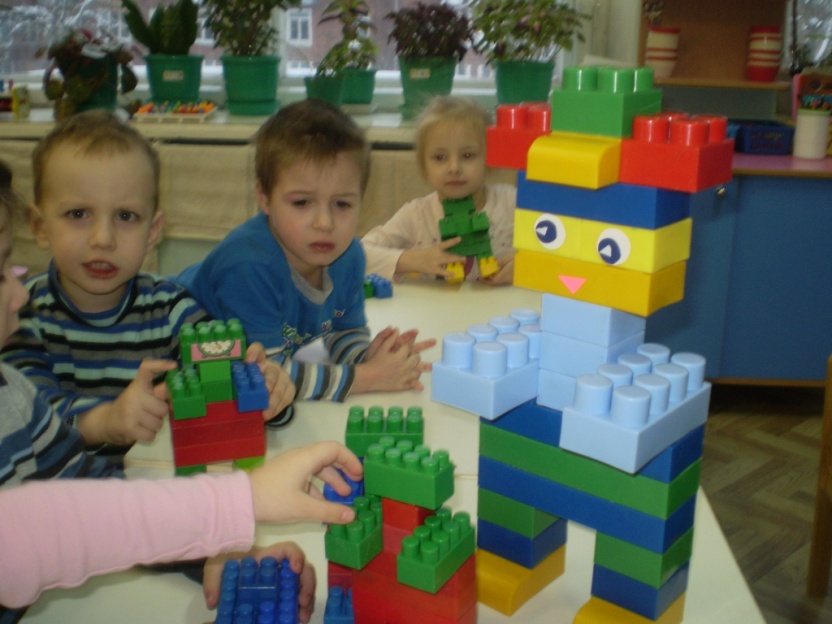 Утащили злые птицы
Кроху-братца у сестрицы,
Но сестричка, хоть мала
Все же малыша спасла.Что за птицы в сказке были
И кому они служили?-  Ребята, о какой сказке идет речь в этой загадке? (Гуси-лебеди). С чего начинается сказка. С кем Маша повстречалась на пути.(выводится слайд №2 с иллюстрацией к сказке «Гуси лебеди»)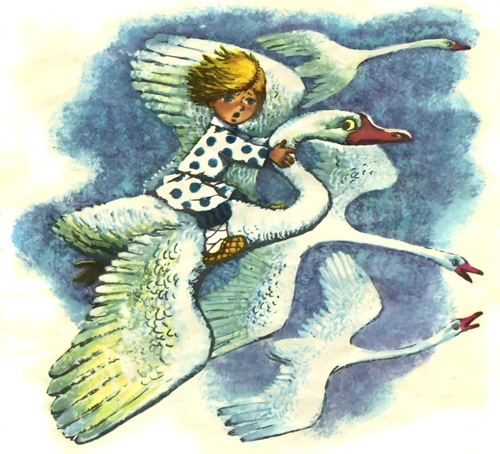 ЛЕГОША предлагает вам отправиться в гости к этой сказке и помочь Маше вернуть братца домой. У него есть подсказка для вас, как попасть в гости к сказке.(на слайд№3 выводится Легоша  и задание).Кирпичик нужный ты найди,Дорогу в сказку  собери.Нам нужно собрать дорогу.Дети проходят к столу, на котором стоят корзинки с деталями из набора LEGO DUPLO  и платы. Задание выполняют стоя.Основная часть.Развивающая игра «Волшебная дорожка» - Что бы построить дорогу, нужно выполнить задание. Посмотрите на слайд и запомните последовательность кубиков.(на слайде№4 собранная конструкция с логической цепочкой). 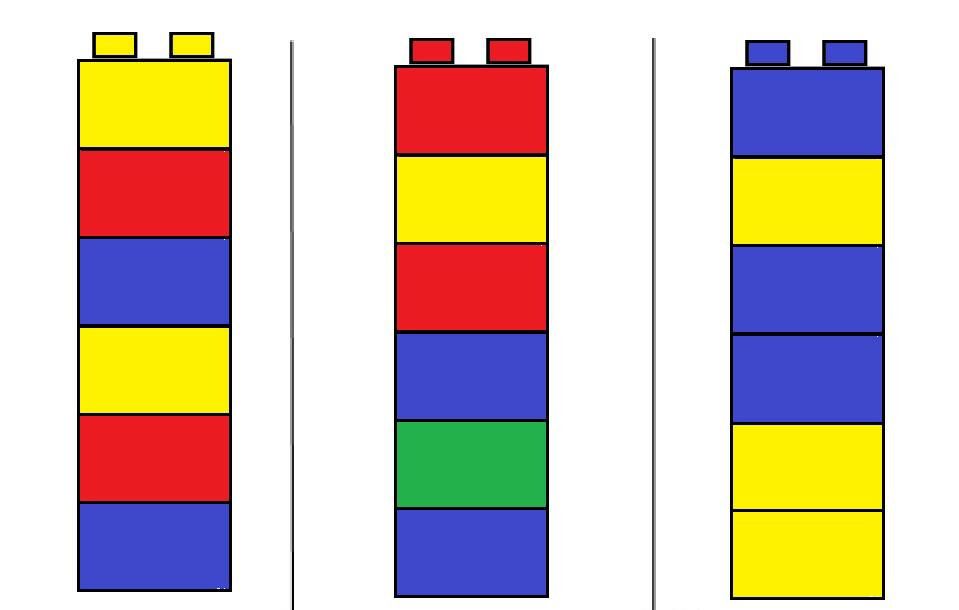 - Перед вами стоит корзинка с деталями и плата. (Кроме необходимых деталей для выполнения упражнения, в корзинке присутствует «лишняя» деталь. Приступайте к постройке. Вспоминайте изображение, и выкладывайте детали LEGO в той же последовательности.Дети по памяти выполняют задание. Закончив работу, проверяют задание друг у друга (работа в парах).- Молодцы, справились с заданием. Какая получилась у нас дорога? (Длинная, ровная, разноцветная, красивая)И чтобы никто не потерялся в пути, крепко сцепимся ручками, как детали LEGO  (по кругу вокруг стола) .- Можно отправляться в путь. Произносятся слова: Друзей с собою ты возьми.И в сказку с ними попади. (В это время выводится слайд№5 с иллюстрацией из сказки.)- Вот мы и очутились с вами в сказке, давайте осмотримся (звучит музыка из передачи «В гостях у сказки»). - Чтобы узнать, что нам делать дальше, нам нужно отгадать еще одну загадку.(Выводится слайд№6 с изображением ЛЕГОШИ и загадка.)Гуси-лебеди летели,Унести детей хотели.Что за дерево стоялоИ ребят от них скрывало? (яблоня)-  Правильно, молодцы! (выводится слай№7 с изображением яблони).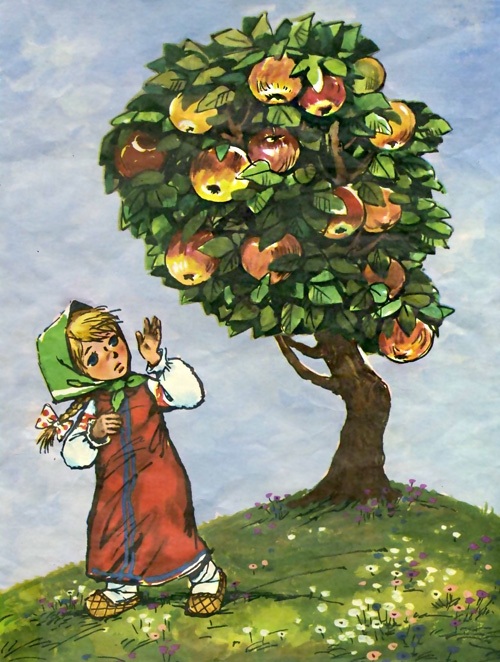 - Ребята, гуси-лебеди очень не хотят, чтобы мы узнали, куда они унесли братца Ванюшу. Поэтому запутывают нас и сбивают с пути. Яблонька видела, куда полетели гуси, но подсказать нам сможет только после того, как мы поможем ей. Дети проходят за столы, на которых стоят индивидуальные наборы LEGO DUPLO . Садятся. Рассматривают схему-иллюстрацию, которая на время выполнения задания убирается. У детей на столах индивидуальные карты-схемы с отсутствующими деталями.Развивающая игра «Чего не хватает?» - Перед вами (на столах наборы деталей конструктора LEGO DUPLO . - Ребята, обратите внимание на схему, она поможет вам собрать нашу яблоньку. Будьте внимательны. На схеме чего-то не хватает. Чего? (деталей) Каких? (кубиков красного цвета 2х2, которые изображают яблоки). Верно. Приступайте к работе.  Легоша проверяет правильность выполнения задания.- Молодцы, все справились!- Яблонька хочет с вами поиграть, она приготовила для вас карточки. Д/игра: «Один много» (Одно яблоко-много яблок)-Ребята, вы молодцы, яблонька благодарит вас за помощь, и мы отправляемся дальше. (на слайд№10 выводится изображение реки).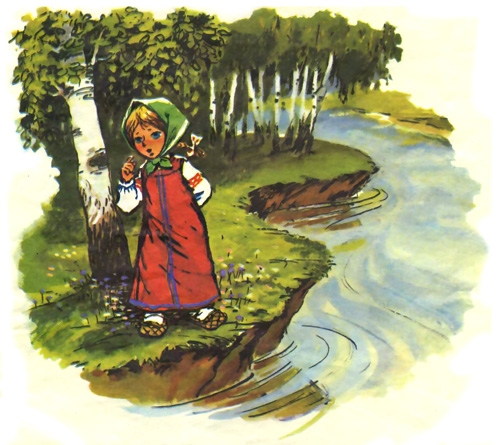 Дети возвращаются на ковер, встают полукругом.Что еще встретила на пути Машенька?(речку). Скажите какая речка бывает?(глубокая, широкая, узкая, быстрая, шумная)Физминутка «Речка».- Вот мы с вами и добрались до избушки Бабы-Яги. (выводится слайд№11 с изображением избушки и ее хозяйки) 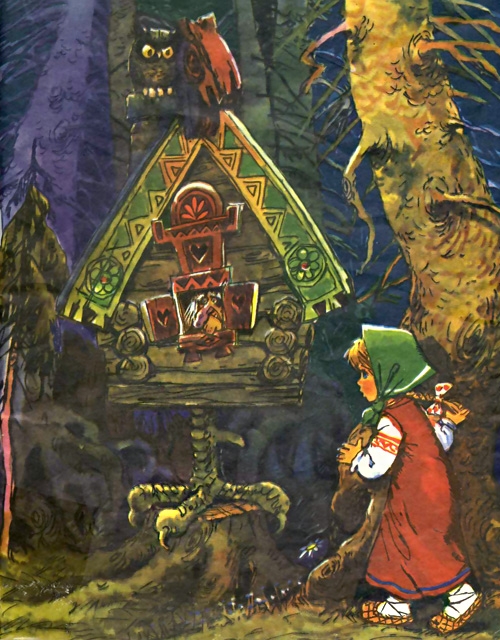 -  Как вы думаете, какая Баба-Яга в сказках? (ответы детей) - А что мы можем сделать, чтобы  Баба Яга подобрела? (ответы детей)Д/игра: «Назови ласково» Как бабу-Ягу можно назвать ласково?(Бабушка, бабуленька, бабулечка) (Слайд №12)- Я предлагаю вам сделать Бабуле Ягуле подарок: чудесный платочек.Дети проходят за столы. Развивающая игра «Чудесный платочек» Педагог раздает детям платы и набор деталей конструктора. Затем диктует, куда выставить деталь определенной формы и цвета. Используются следующие ориентиры положения: "левый верхний угол", "левый нижний угол", "правый верхний угол", "правый нижний угол", "центр пластины".Анализ работ.- Ребята, а теперь давайте посмотрим на наши чудо-платочки. Все справились? Давайте проверим. - Какие красивые у вас получились платочки. Давайте из всех чудо-платочков сделаем один расписной чудесный платок и подарим его Бабе-Яге. Может быть тогда она вернет нашей Машеньке ее братца Иванушку. - Какой красивый платок у нас получился! Теперь уж точно Баба-Яга подобреет и отпустит Иванушку. 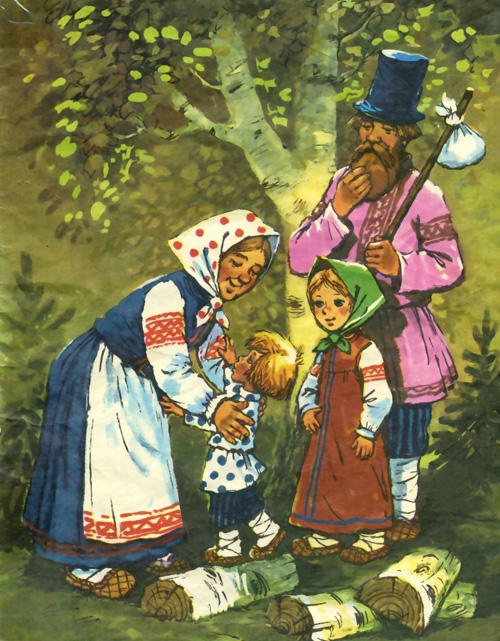 Заключительная часть.- Вот такой у нашей сказки счастливый конец! Яга оказалась доброй и вернула нам Иванушку, а сама полетела к подружкам похвалиться чудесным платочком. А для того чтобы мы могли снова вернуться в наш детский сад она подарила нам другой волшебный платочек. Вот он! (педагог достает красочный платок, делает взмах и произносит вместе с детьми слова)- Раз, два, три в группу  платочек нас перенеси!- Вот мы и оказались в нашем любимом детском саду. - Давайте вспомним, где мы были и что делали. - «Чему научило нас это сказочное  путешествие?» (ответы детей: быть добрыми, помогать друг другу, помогать попавшим в беду, быть дружными)- Молодцы, ребята! А теперь давайте скажем спасибо нашему помощнику Легоше и попрощаемся с ним. (слайд№16)К речке быстрой мы спустились,
Наклонились и умылись.
Раз, два, три, четыре —
Вот как славно освежились.
А теперь поплыли дружно.
Делать так руками нужно:,
Все как один плывем как дельфин.
Вышли на берег крутой
И отправились домой.Дети идут к центру круга. 
Наклоняются, трут лицо руками. 
Прыжки на месте
Потянулись, руки вверх
Идут по кругу, 
Делают руками будто плывут.
Идут по кругу, сложив вытянутые руки. 
Маршируют.
